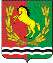 АДМИНИСТРАЦИЯМУНИЦИПАЛЬНОГО ОБРАЗОВАНИЯВОЗДВИЖЕНСКИЙ СЕЛЬСОВЕТАСЕКЕЕВСКОГО  РАЙОНА  ОРЕНБУРГСКОЙ  ОБЛАСТИП О С Т А Н О В Л Е Н И Е20.11.2020                       с. Воздвиженка                                       № 49- пОб утверждении методики формирования проекта бюджетаВ целях подготовки проекта бюджета муниципального образования Воздвиженский на 2021 год и на плановый период 2022 и 2023 годов постановляю:1. Утвердить методику формирования бюджета муниципального образования Воздвиженский на 2021 год и на плановый период 2022 и 2023 годов согласно приложению.2. Контроль за исполнением настоящего постановления оставляю за собой.3. Настоящее постановление вступает в силу со дня его подписания.Глава сельсовета:                                                                            И.А. ФёдоровРазослано: прокурору района, в администрацию района, в дело.Приложение  к постановлению                                                администрации                                                муниципального образования                                               Воздвиженский  сельсовет                                                                                             от   20.11 2020 № 49-пМетодикаформирования проекта бюджета МО Воздвиженский на 2021 год и на плановый период 2022 и 2023 годовНастоящая методика формирования местного бюджета на 2021 год и на плановый период 2022 и 2023 годов (далее – методика) разработана в соответствии со статьей 174.2 Бюджетного кодекса Российской Федерации, статьей 21 Решения Совета депутатов №161 от 23.06.2020 года «Об утверждении положения о бюджетном процессе в муниципальном образовании Воздвиженский Оренбургской области. Методика устанавливает основные подходы к формированию доходов, порядок и методику планирования бюджетных ассигнований бюджета МО Воздвиженский на 2021 год и на плановый период 2022 и 2023 годов.I. Прогноз доходов местного бюджета1. Общий прогнозный объем поступлений в бюджет налога на доходы физических лиц определяется как сумма прогнозных поступлений каждого вида налога.НДФЛ всего = НДФЛ1 + НДФЛ2 + НДФЛ3, где:НДФЛ всего – объем поступлений налога на доходы физических лиц;НДФЛ1 – объем поступлений налога на доходы физических лиц с                       доходов, источником которых является налоговый агент, за исключением         доходов, в отношении которых исчисление и уплата налога осуществляются в соответствии со статьями 227, 227.1 и 228 Налогового кодекса Российской Федерации;НДФЛ2 – объем поступлений налога на доходы физических лиц с  доходов, полученных от осуществления деятельности физическими лицами, зарегистрированными в качестве индивидуальных предпринимателей, нотариусов, занимающихся частной практикой, адвокатов, учредивших адвокатские кабинеты и других лиц, занимающихся частной практикой в соответствии со статьей 227 Налогового кодекса Российской Федерации;НДФЛ3 – объем поступлений налога на доходы физических лиц с  доходов, полученных физическими лицами в соответствии со статьей 228 Налогового кодекса Российской Федерации.Прогнозный объем поступлений налога на доходы физических лиц с доходов, источником которых является налоговый агент, за исключением доходов, в отношении которых исчисление и уплата налога осуществляются в соответствии со статьями 227, 227.1 и 228 Налогового кодекса Российской Федерации (НДФЛ 1), определяется по следующей формуле:НДФЛ1 = (ФЗП х C) x  Н х Соб где:ФЗП – прогнозируемый фонд заработной платы;C – ставка налога; Н– норматив зачисления налога в районный бюджет ;Уровень собираемости определяется согласно данным отчета по форме 1-НМ как частное от деления суммы поступившего налога (без учета сумм налога по иным налоговым ставкам), на сумму начисленного налога (форма отчета 5-НДФЛ). Уровень собираемости налога прогнозируется в размере 100 процентов.Прогнозный объем поступлений налога на доходы физических лиц с  доходов, полученных от осуществления деятельности физическими лицами, зарегистрированными в качестве индивидуальных предпринимателей, нотариусов, занимающихся частной практикой, адвокатов, учредивших адвокатские кабинеты и других лиц, занимающихся частной практикой, в соответствии со статьей 227 Налогового кодекса Российской Федерации (НДФЛ2), рассчитывается исходя из оценки фактического поступления налога в текущем году с учетом роста прочих денежных доходов населения по следующей формуле:НДФЛ2= НДФЛф х Пд, где:НДФЛф – оценка фактических поступлений текущего года;Пд – темп роста прочих денежных доходов населения на очередной финансовый год (показатели прогноза социально-экономического развития Асекевского района).Прогнозный объем поступлений налога на доходы физических лиц с  доходов, полученных физическими лицами в соответствии со статьей 228 Налогового кодекса Российской Федерации (НДФЛ3), рассчитывается исходя  из оценки фактического  поступления налога в текущем году уменьшенное в  два раза. НДФЛ3= НДФЛф /2 где:НДФЛф – оценка фактических поступлений текущего года;Налог на доходы физических лиц зачисляется в местный бюджет по нормативу отчислений согласно статьям 61.1 и 61.2 Бюджетного кодекса Российской Федерации – 5%; единому нормативу отчислений согласно статье 58 Бюджетного кодекса Российской Федерации – 5%; дополнительному нормативу отчислений согласно статье 58 Бюджетного кодекса Российской Федерации в 2020 году – 48,74%, в 2021 году – 51,13%, в 2022 году 52,06%.2. Расчет прогнозируемого объема поступлений единого сельскохозяйственного налога (ЕСХН) осуществляется по следующей формуле:ЕСХН = Ноц x И x Kсн, где:Ноц – оценка начислений налога в текущем периоде;И – индекс-дефлятор продукции сельского хозяйства в хозяйствах всех категорий на соответствующий год;Ксн- коэффициент снижения.	3. Арендная плата за землю учитывается по данным  комитета по управлению имуществом и земельным отношениям администрации Асекеевского района.          4. Арендная плата от сдачи в аренду имущества определяется по данным комитета по управлению имуществом и земельным отношениям администрации Асекеевского района.          5. Доходы от продажи земельных участков, государственная собственность на которые не разграничена и которые расположены в границах сельских поселений, учитываются по данным комитета по управлению имуществом и земельным отношениям администрации Асекеевского района.6. Государственная пошлина за совершение действий, связанных с приобретением гражданства Российской Федерации или выходом из гражданства Российской Федерации, а также с въездом в Российскую Федерацию или выездом из Российской Федерации; государственная пошлина за государственную регистрацию юридического лица, физических лиц в качестве индивидуальных предпринимателей, изменений, вносимых в учредительные документы юридического лица, за государственную регистрацию ликвидации юридического лица и другие юридически значимые действия; государственная пошлина за государственную регистрацию прав, ограничений (обременений) прав на недвижимое имущество и сделок с ним; государственная пошлина за выдачу и обмен паспорта гражданина Российской Федерации; государственная пошлина за государственную регистрацию транспортных средств и иные юридически значимые действия уполномоченных федеральных государственных органов, связанные с изменением и выдачей документов на транспортные средства, регистрационных знаков, водительских удостоверений определена на основании данных, полученных от многофункционального центра Асекеевского района.Государственная пошлина по делам, рассматриваемым в судах общей юрисдикции, мировыми судьями (за исключением Верховного Суда Российской Федерации) прогнозируется по фактическим поступлениям за 1 полугодие 2019 года и второе полугодие 2018 года.7. Прогнозирование доходов местного бюджета осуществляется в рублях.II. Порядок планирования бюджетных ассигнований местного бюджета1. Предельные объемы бюджетных ассигнований бюджета муниципального образования Воздвиженский на 2021-2023 годы определяются исходя из параметров бюджетных ассигнований, утвержденных Решением Совета депутатов от 30.12.2019 года № 150 «О бюджете муниципального образования Воздвиженский на 2020 год и на плановый период 2021 и 2022 годов», корректируемых с учетом особенностей, установленных настоящей методикой, и добавления к ним параметров 2023 года. 2. В предельных объемах бюджетных ассигнований учтены расходы на:- оплату труда работникам муниципальных учреждений, получающих заработную плату на уровне минимального размера оплаты труда,  с учетом прогнозируемой на 2021 год величины минимального размера оплаты труда в сумме 14711 рублей (с уральским коэффициентом);- оплату труда работникам, не поименованным в указах Президента от 7 мая 2012 года и не отнесенным к другим вышеназванным категориям (включая работников органов муниципальной власти), учитывается  с увеличением  с 1 октября 2020 года на 3,8 процента;- оплату коммунальных услуг с учетом увеличения общего объема данных расходов в 2020 году на 3,6 процента;- оплату труда сотрудникам органов местного самоуправления, осуществляющих исполнение переданных полномочий Оренбургской области, учитывается  с увеличением с 1 октября 2020 года на 3,8 процента;Расходы на оплату труда работников органов муниципальной власти рассчитаны исходя из предельной численности работников органов муниципальной власти, утвержденной нормативными правовыми актами сельсовета, условий оплаты труда, утвержденных Решением Совета депутатов от 11.02.2017 года № 56 «О денежном содержании муниципальных служащих администрации Воздвиженского сельсовета», № 119 от 27.12.2018 «О внесении изменений в решение Совета депутатов № 56 от 11 февраля 2017 года «О денежном содержании муниципальных служащих администрации Воздвиженского сельсовета, а также с учетом фактических выплат, производимых на основании нормативных правовых актов администрации.    Оклады на  содержание работников органов муниципальной власти Воздвиженского сельсовета учитываются с увеличением с 01 октября 2020 года на 3,8% и увеличение месячного фонда оплаты труда в части роста размеров надбавок за выслугу лет и окладов за классный чин. Фонд оплаты труда работников бюджетной сферы определяется с учетом сохранения в 2021-2023 годах начислений на выплаты по оплате труда в размере 30,2 процента (включая тарифы страховых взносов на обязательное страхование от несчастных случаев на производстве и профессиональных заболеваний в размере 0,2 процента).При определении предельных объемов бюджетных ассигнований учтена необходимость безусловного выполнения публичных обязательств перед населением, финансового обеспечения переданных государственных полномочий, а также реализации планов мероприятий, обеспечивающих решение задач, поставленных в Указах Президента Российской Федерации.3. Распределяя предельные объемы бюджетных ассигнований, администрация самостоятельно осуществляет распределение бюджетных ассигнований исходя из приоритетности направлений,  необходимости осуществления финансового обеспечения ранее принятых обязательств с учетом положений, установленных настоящим разделом.Бюджетные ассигнования на 2021 год и на плановый период 2022 и 2023 годов формируются на основе муниципальных программ муниципального образования Воздвиженский сельсовет, утвержденных Решением СД от 27.12.2018 г № 115 «Развитие муниципального образования Воздвиженский сельсовет Асекеевского района Оренбургской области  на 2019-2023 годы», разработанных в соответствии с перечнем, утвержденным постановлением администрации МО Воздвиженский сельсовет Оренбургской области от 04.12. 2014 года № 28-п «Об утверждении Порядка разработки, реализации и оценки эффективности муниципальных программ  муниципального образования Воздвиженский сельсовет».Непрограммные расходы планируются исходя из обеспечения расходных обязательств МО Воздвиженский сельсовет, приоритетов развития и необходимости достижения результатов деятельности.4. Общий объем расходов местного бюджета на 2021 год и на плановый период 2022-2023 годов формируется с учетом прогнозируемых темпов роста экономики района. Бюджет муниципального образования Воздвиженский сельсовет на 2021 год и на плановый период 2022-2023 годов спрогнозирован без дефицита. 